Основные правила ответственного и безопасного
использования! ИнтернетаИнтернет - уникальная реальность нашего времени. Однако, необходимо помнить, что небезопасное поведение в сети Интернет может нанести вред и вам, и вашим родным и близким людям. Обезопасить себя не так уж и трудно - достаточно серьезно отнестись к проблеме кибербезопасности и соблюдать простые правила.ТРИ самых общих правила, которые в наш информационный век должны стать вашими спутниками на всю жизнь:ПАРОЛИИспользуйте всегда индивидуальные и сложные пароли, состоящие из букв, цифр и специальных символов. Исключите использование паролей по умолчанию, не сохраняйте пароли в ваших гаджетах и браузерах.Регулярно осуществляйте смену паролей, обеспечивая каждый раз их конфиденциальность. Это ваш самый большой секрет, как ключ от замка входной двери в ваш дом.ВИРУСЫ и АНТИВИРУСЫДля защиты компьютера на нем устанавливаются специальные защитные программы и фильтры. Использовать можно только лицензионное программное обеспечение с актуальными обновлениями.Не качайте программные продукты из сомнительных источников (файлообменных сетей и торрентов). Не открывайте и не сохраняйте подозрительные файлы - сразу удаляйте. Не отвечайте на непонятные вам рассылки.ПЕРСОНАЛИЗАЦИЯНикому не передавайте свои конфиденциальные данные (логин, пароль), свидетельство о рождении, паспортные данные, адрес и прописку, и даже ваши фотографии.Дорогие ребята, помните, что за размещение и распространение в сети Интернет информации, распространение которой в Российской Федерации запрещено, предусмотрена административная ответственность по ст.ст. 20.3, 20.3.1, 20.3.2, 20.29 КоАП РФ, которые наказывается штрафом в размере до 60000 рублей.А также установлена уголовная ответственность, предусмотренная ст.ст. 280, 280.1, 282 УК РФ, за которые назначается наказание в виде лишения свободы сроком до 6 лет.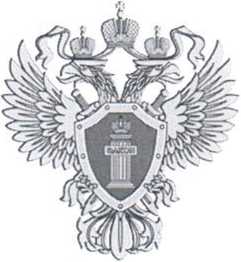 